Anexa   Termeni şi Condiţii de Livrare*Achiziția de Bunuri  - Amenajare sala de cursSubproiect: Titlul subproiectului: StepUPBeneficiar: Universitatea Tehnică ”Gheorghe Asachi” din IașiOfertant: ____________________Valabilitatea ofertei: [a se completa de către Ofertant]1.	Oferta de preț [a se completa de către Ofertant]2.	Preţ fix:  Preţul indicat mai sus este ferm şi fix şi nu poate fi modificat pe durata executării contractului.3.	Grafic de livrare: Livrarea se efectuează în cel mult _______ zile  de la semnarea Contractului, la destinația finală indicată, conform următorului grafic: [a se completa de către Ofertant]4.	Plata facturii se va efectua în lei, 100% la livrarea efectivă a produselor la destinaţia finală indicată, pe baza facturii Furnizorului şi a procesului - verbal de recepţie, conform Graficului de livrare.5.	Garanţie: Bunurile oferite vor fi acoperite de garanţia producătorului cel puţin 1 an de la data livrării către Beneficiar. Vă rugăm să menţionaţi perioada de garanţie şi termenii garanţiei, în detaliu.6.	Instrucţiuni de ambalare:  		Furnizorul va asigura ambalarea produselor pentru a împiedica avarierea sau deteriorarea lor în timpul transportului către destinaţia finală. 7.	 Specificaţii Tehnice:LOT 1 LOT 2 LOT 3NUMELE OFERTANTULUI_____________________Semnătură autorizată___________________________Locul:Data:Nr. crt.(1)Denumirea produselor(2)Cant.(3)Preț unitar(4)Valoare Totală fără TVA(5=3*4)TVA(6=5* %TVA)Valoare totală cu TVA(7=5+6)LOT 1Mobilier  (Scaune cu bancă – 50 locuri +Catedră – 1 buc)LOT 2Sistem integrat de proiectie cu tablă interactiva (1 buc) + Laptop (2 buc) + Videoproiector (1 buc)LOT 3White board- 1 buc + flipchart- 1 buc +Ecran de proiecție-1 bucTOTALNr. crt.Denumirea produselorCant.Termene de livrareLOT 1Mobilier  (Scaune cu bancă – 50 locuri +Catedră – 1 buc)LOT 2Sistem integrat de proiectie cu tablă interactiva (1 buc) + Laptop (2 buc) + Videoproiector (1 buc)LOT 3White board- 1 buc + flipchart- 1 buc +Ecran de proiecție-1 bucA. Specificații tehnice solicitateB. Specificații tehnice ofertate[a se completa de către Ofertant]Denumire produs: Mobilier  (Scaune cu bancă – 50 locuri +Catedră – 1 buc)Marca / modelul produsuluiDescriere generală: Pachetul este format din :Scaune cu bancă – 50 locuri Catedră – 1 bucDescriere generală1.Denumire produs: Scaune cu bancă – 50 locuriDetalii specifice şi standarde tehnice minim acceptate de către BeneficiarCele 50 scaune cu bancă  vor fi formate din urmatoarele din următoarele elemente distincte:Pupitru frontal cu blat rabatabil – 2 locuri Pupitru şi scaun central cu sezut pliabil si blat rabatabil – 2 locuriScaun spate cu sezut pliabil – 2 locuriMontarea celor 2  locuri  va fi liniară, pe structură comună, din profile de aluminiu, prevazută cu sistem de fixare rigidă în pardoseală, pe suprafată plană.Distanta interax sa poată fi reglabila între 450-550 mm, iar scaunele între rânduri să poată fi intercalabile. Distanta de montare între rânduri = min.850mm.Structura portanta va fi realizată din sisteme de fixare metalice, îmbinate cu profile extrudate din aluminiu înalt aliat, cu nervuri interne (care vor asigura rezistența sporită la sarcină) și canale de montare pentru părțile componente ( pupitre si scaune).Elementele complementare ale structurii vor fi  realizate din profile de aluminiu extrudat.Pupitru frontal cu blat rabatabil – 2 seturi de două locuri Dimensiuni:Inaltime totala: 820mm la nivel plan Inaltime la  pupitru: 775mmLatime totala laterala: 510mmAdancime pupitru: 300mmLatime pupitru: 500mmDistanta interax pentru picioare: 1200 – 2400 mmAdancime picior: 75  – 180mm in functie de pozitionare (pe gradena sau plan)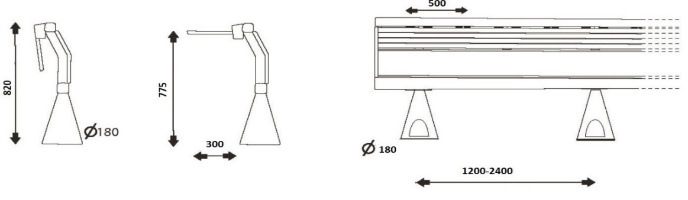 Imaginile sunt orientativeStructuraStructura portanta va fi realizata din elemente metalice verticale si profile orizontale extrudate din aluminiu inalt aliat, cu insertii decorative din MDF melaminat. Profilele din aluminiu sunt sablate si sunt prevazute cu sisteme de montare pentru pupitru culisabil.PupitruVa fi realizat din MDF melaminat cu adancimea de 300mm. Va fi montat de profilul superior cu un sistem culisabil. Culisarea este realizata pe sisteme de sine cu protectie teflonata. Se va fixaeaza in pozitie orizontala prin blocare mecanica automata.,Sistem de ancorare in pardoseala: multipunct, prin picioare, fixate cu conexpandCuloare la alegerea beneficiarului din mostrarul furnizorului, după semnarea contractului .Pupitru şi scaun central- 23 seturi de două locuri ( 46 locuriDimensiuni:H total este in functie de inaltimea gradenei: de la 820 -1170mmInaltimea la pupitru: 775mm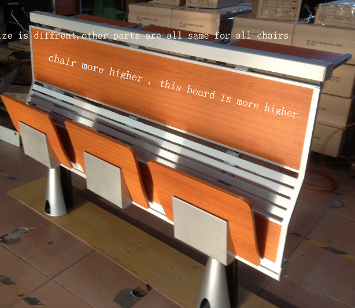 Adancime pupitru: 300mmLatime pupitru: 500mmAdancime sezut: 400mmLatime sezut: 450mmInaltime sezut: 470mmDistanta interax sezut: 450-550mmLatime laterala totala: 880mmDistanta interax pentru picioare: 1100mmAdancime picior: 75 – 180mm in functie de pozitionare (pe gradena sau plan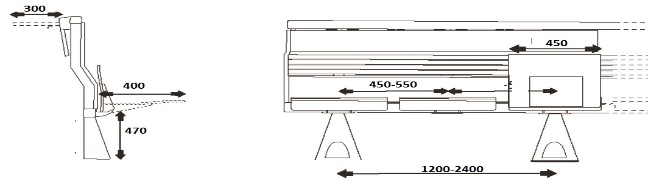 Imaginile sunt orientativeStructuraStructura portanta va fi realizata din elemente metalice verticale si profile orizontale extrudate din aluminiu inalt aliat, cu insertii decorative din MDF melaminat. Profilele din aluminiu sunt sablate si sunt prevazute cu sisteme de montare pentru pupitru culisabil.SezutSezutul realizat din placaj multistrat de 10 mm grosime. Sistemul de rabatare automat, la ridicare, este prevazut cu arcuri, bucse de cauciuc si opritori cu garnitura antifonica. Prinderea sezutului de sistemul automat de rabatare se face prin fixare perimetrala multipunct. Distanta interax reglabila prin culisare prin pe canalul structurii portante, fiind cuprinsa intre 450-550mm. Adancimea sezutului este de 400mm, latimea sezutului = 450mm.PupitruVa fi realizat din MDF melaminat cu adancimea de 300mm. Va fi montat de profilul superior cu un sistem culisabil. Culisarea este realizata pe sisteme de sine cu protectie teflonata. Se va fixaeaza in pozitie orizontala prin blocare mecanica automata.Sistem de ancorare in pardoseala: multipunct, prin picioare, fixate cu conexpandScaun spate cu șezut pliabil- 2 set de două locuri Dimensiuni:H total este in functie de inaltimea gradenei: de la 820mmAdancime sezut: 400mmLatime sezut: 450mmInaltime sezut: 470mmDistanta interax sezut: 450-550mmLatime laterala totala: 880mmDistanta interax pentru picioare: 1100mmAdancime picior: 75 – 180 mm in functie de pozitionare (pe gradena sau plan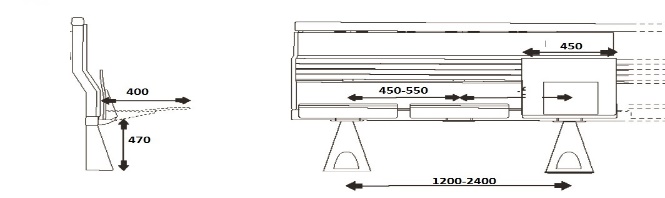 Imaginile sunt orientativeStructuraStructura portanta este realizata din elemente metalice verticale si profile orizontale extrudate din aluminiu inalt aliat, cu insertii decorative din MDF melaminat. Profilele din aluminiu sunt sablate si sunt prevazute cu sisteme de montare pentru pupitru culisabil.SezutSezutul este realizat din placaj multistrat de 10mm grosime. Sistemul de rabatare automat, la ridicare, este prevazut cu arcuri, bucse de cauciuc si opritori cu garnitura antifonica. Prinderea sezutului de sistemul automat de rabatare se face prin fixare perimetrala multipunct. Distanta interax este reglabila prin culisare pe canalul structurii portante, fiind cuprinsa intre 450-550mm. Adancimea sezutului este de 400mm, latimea sezutului = 450mm. Culoare stejar.Sistem de ancorare in pardoseala: multipunct, prin picioare, fixate cu conexpand sau holsuruburi cu diblu.Partile de lemn ale intregului ansamblu, vor fi in aceeasi nuanta de culoare si sunt la alegerea beneficiarului conform catalogului producatorului 2. Catedra – 1 bucDetalii specifice şi standarde tehnice minim acceptate de către Beneficiar:Descriere: Catedra executata modular din MDF melaminat, cu blatul de min. 20 mm grosime cu muchiile rotunjite. Peretii laterali si politele vor cantuite cu cant ABS de 2 mm culoarea argintiie. Pe placa din fata la 2/3 din inaltimea ei este montata ornamental o grila din aluminu eloxat.Catedra contine 1 modul,  iar la partea inferioara acestea sunt prevazute cu sistem de protectie a pardoselii si reglare pe inaltime.Culoare ca și pupitrele.Dimensiuni (Lxlxh) : Lungime modul – 1700 mmLatime – 700 mmInaltime – 750 mmImaginile sunt orientative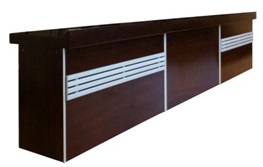 Detaliile specifice şi standardele tehnice ale produsului ofertatTermen de livrare : maxim 30 zileA. Specificații tehnice solicitateB. Specificații tehnice ofertate[a se completa de către Ofertant]Denumire produs: Sistem integrat de proiectie cu tablă interactiva (1 buc) + Laptop (2 buc) + Videoproiector (1 buc)Marca / modelul produsuluiDescriere generală: Pachetul este format din :Sistem integrat de proiectie cu tablă interactiva (1 buc)  Laptop (2 buc) Videoproiector (1 buc)Descriere generală1. Sistem integrat de proiectie cu tablă interactiva – 1 bucDetalii specifice şi standarde tehnice minim acceptate de către Beneficiar:Sistemul va include:Tabla interactivaSuport de montareCablu conexiune USB (min.5m)Set de 4 stilouri magneticeCD ce contine: driver , soft interactiv, ghid de instalare si utilizareSpecificatii tehnice:•	Tehnologie: infrarosu IR•	Mod actionare: cu degetul sau orice obiect care poate exercita presiune•	Precizie: ≤ 2 mm•	Viteza cursor: min 125 pct/sec•	Timp de raspuns: primul punct: min.25 ms, urmatoarele puncte: 8 ms•	Rezolutie: min.(8192x8192)•	Suprafata: ceramica•	Proprietati suprafata: stergere uscata, magnetica•	Conectare la PC prin cablu USB•	Calitate, certificata de CE, FCC, ROHSDimensiuni:•	Dimensiunea suprafetei de scris (cm): min.(167 x 117.6)•	Diagonala suprafetei de scris (cm): min. 203.2•	Grosime (cm): cca. 3•	Proportia (L:l): 4:3Tehnologia utilizata prin infrarosu (IR) va permite folosirea tablei interactive de către 4 utilizatori simultan, fiecare putând efectua orice operatie sau gesturi multiple (inclusiv zoom, rotire, micsorare). Dispozitivul va funcționa în modul Plug&Play, astfel ca nu va nevoie de alte instalari suplimentare, și va funcționa  din momentul în care se conectează tabla interactiva la calculator.2. Laptop – 2 bucDetalii specifice şi standarde tehnice minim acceptate de către Beneficiar:Laptop Ultraportabil – 1 buc UX534FT, cu procesor Intel® Core™ i5-8265U pana la 3.9 GHz – sau echivalent, 15", Full HD, 16GB, 512GB SSD M.2, NVIDIA GeForce GTX1650 MAX Q 4GB – sau echivalent, Windows 10, Royal Blue sau Black ProcesorProducator procesor:Intel®,Tip procesor-i5;Model procesor	-8265U;Arhitectura-Whiskey LakeNumar nuclee	4;Frecventa nominala	1.6 GHz;Cache-6144 KB;Frecventa Turbo Boost-3.9 GHz;Tehnologie procesor-14 nm;Procesor grafic integrat:Intel® UHD Graphics 620 – sau echivalentAfișareDiagonala display-15.6 inch,Format display	Full HD,Tehnologie display	LCD LEDFinisaj display	Glare,Rezolutie:min(	1920 x 1080)MemorieCapacitate memorie Min.16 GB;Tip memorie-DDR4;Memorie integrata-16384 MB;Capacitate memorie maxima suportata16 GBHard diskTip stocare-SSDPalcă videoTip placa video-Dedicata;Chipset video-nVidia GeForce GTX;Model placa video-GTX 1650; – sau echivalentCapacitate memorie video-4096 MB;Tehnologii placa video-DirectX 12;GeForce Experience – sau echivalentTip memorie placa video-GDDR5;Multimedia:Camera WEB-HD,Audio:Difuzoare stereo;MicrofonConectivitate și porturi:Porturi:2 x USB 3.1,1 x HDMI,1 x USB type C,1 x Audio Out/MicrofonCititor de carduri-SD;Wireless-802.11 ac;Versiune Bluetooth-5.0Tastatura internationalaAccesorii incluse: Adaptor 120W;Husa;Adaptor USB 3.0 la RJ45Laptop – 1 bucLaptop: X509FB cu procesor Intel® Core™ i5-8265U pana la 3.9 GHz, Whiskey Lake – sau echivalent, 15.6", Full HD, 8GB, 1TB, NVIDIA GeForce MX110 2GB – sau echivalent, Endless OS, Slate Gray sau Black ProcesorProducator procesorIntel®;Tip procesor-i5;Model procesor-8265U;ArhitecturaWhiskey LakeNumar nuclee 4;Frecventa nominala 1.6 GHz;Cache-6144 KB;Frecventa Turbo Boost-3.9 GHz,Tehnologie procesor-14 nm;Procesor grafic integrat Intel® UHD Graphics 620 – sau echivalentAfișare:Diagonala display-15.6 inch;Format display	Full HD;Tehnologie display	LCD-LED;Rata de refresh	60 Hz;Finisaj display	Anti-GlareRezolutie min(1920 x 1080)MemorieCapacitate memorie, min8 GB;Tip memorieDDR4;Numar sloturi1;Memorie integrata-min 4096 MB;Capacitate memorie maxima suportata-12 GB.Hard diskTip stocare-HDD;Capacitate HDD/SSHD-1 TB;Viteza HDD-5400 rpmPlaca videoTip placa video-Dedicata;Chipset video-nVidia GeForce MX;Model placa video	MX110 – sau echivalentCapacitate memorie video-min.2048 MB;Tehnologii placa video-DirectX 12;GeForce Experience – sau echivalentTip memorie placa video-GDDR5MultimediaCamera WEB,VGA;Audio-Difuzoare stereo;Microfon;Tehnologii audio,Waves MaxxAudio Pro – sau echivalentConectivitate și porturiPorturi	1 x USB 3.0;2 x USB 2.0;1 x HDMI;1 x USB 3.1 type C;1 x Audio Out/MicrofonCititor de carduri_Micro SD;Micro SDHC,Micro SDXC;Wireless	802.11 acVersiune Bluetooth	4.2Limba tastatura	Tastatura internationalaAccesorii incluse	Adaptor 65W3. Videoproiector – 1 bucDetalii specifice şi standarde tehnice minim acceptate de către Beneficiar:Videoproiector tip EB-S41, SVGA, 3300 lumeni, Alb (sau echivalent)Destinat pentru:Business,Home Cinema,EducatieFunctii	:TelecomandaLatimeaprox.302 mm;Adancime:aprox.237 mm;Inaltime:aprox.82 mmSpecificații tehnicePutere lampa,	210 WDurata de viata lampa	min.6000 hNivel zgomot:max (28 dB-37 dB)Tensiune alimentare240 VOpticaSistem de proiectie-3LCD;Rezolutie imagine:min.(800 x 600);Rezolutie video-SVGA;Format	4:3Contrastdinamic:min(15000:1);Luminozitate imagine:max.3300 lmDistanta maxima de proiectie-2.4 m;Culori afisate,min.1.07 miliardeConectivitateInterfata:1 x USB;1 x HDMI;1 x Mini USB;1 x VGA;Conexiune retea-Ethernet; Putere difuzoare integrate2 WTermen de livrare : maxim 20.12.2019A. Specificații tehnice solicitateB. Specificații tehnice ofertate[a se completa de către Ofertant]Denumire produs: White board- 1 buc + flipchart- 1 buc +Ecran de proiecție-1 bucMarca / modelul produsuluiDescriere generală: Pachetul este format din :White board- 1 buc  Flipchart- 1 buc Ecran de proiecție-1 bucDescriere generală1. White board – 1 bucDetalii specifice şi standarde tehnice minim acceptate de către Beneficiar: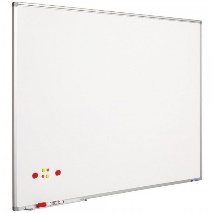 Tabla alba magnetica 100 x 200 cm abatere permisa +/- 3%, profil aluminiu SL, SMIT (sau echivalent)Suprafata magnetica tratata special rezistenta la actiunea acizilor si zgarieturi. Rama aluminiu profil Softline. Se va livra cu accesorii pentru montare pe perete si tavita (30 cm). 2. Flipchart – 1 bucDetalii specifice şi standarde tehnice minim acceptate de către Beneficiar:Flipchart magnetic, 70 x 100cm, tip  SMART 333 (sau echivalent)Tip suprafata:magneticaDimensiuni:70 x 100cm abatere permisa +/- 3%Culoare suprafata:albaMaterial rama:aluminiuSuport pentru markere:da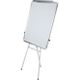 Ajustabil pe inaltime:da3.Ecran de proiectie – 1 bucDetalii specifice şi standarde tehnice minim acceptate de către Beneficiar:Ecran de proiectie pentru perete, 1500 x 1138 mm abatere permisa +/- 3%, 4:3, NOBO (sau echivalent)Tip ecran	ManualTip montare	PereteFormat	4:3Tip proiectie	FataUnghi de vizibilitate	160 °Dimensiune vizibila pe latime	150 cmDimensiune vizibila pe inaltime	113 cmSuprafata ecran	Matte WhiteCuloare carcasa	Alb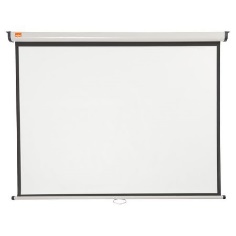 Termen de livrare : maxim 20.12.2019